       Avviso Importante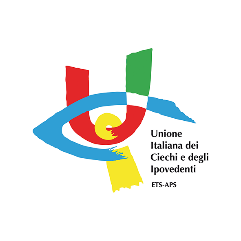 Carissimi soci siamo riusciti ad ottenere una seconda data per partecipare all'Udienza Papale esattamente per il giorno Mercoledì 19 Settembre 2018!Migliaia di pellegrini da tutto il mondo si riuniscono ogni mercoledì per vedere Papa Francesco.Come bel sapete l’Udienza Papale non è una Messa, ma un momento riservato per i pellegrini e i visitatori per ascoltare il Papa e ricevere la sua benedizione apostolica, che si svolge in Piazza di San Pietro.La Sezione territoriale di Salerno vuole offrire un secondo appuntamento a tutti i soci che lo desiderano, per farvi vivere questo incredibile evento nel modo più sereno possibile.Le sensazioni di stupore e meraviglia che si provano durante l'udienza papale non possono essere spiegate con le parole.I posti sono disponibili, affrettatevi!!!Si desidera fare 3 Pullman per 150 persone per coprire l’intero territorio Salernitano I soci interessati possono rivolgersi per le prenotazioni e informazioni direttamente alla Segreteria dell’Unione telefonando allo 089 -797256 792933 e chiedere dell’impiegato Generoso De Marino quale persona incaricata.Le adesioni dovranno pervenire entro e non oltre le ore13,00 del giorno 10 SETTEMBRE 2018.I prezzi per la partecipazione sono i seguentiI vari dettagli e orari saranno comunicati 7 giorni prima della partenza. Un Caloroso Saluto e un forte abbraccio Vi aspetto NumerosiDal Presidente Provinciale UICI ETS-APS “Salerno” Dott. Raffaele Rosa